合約編號OOO字第000號文藻外語大學Wenzao Ursuline University of Languages實習證明書Certificate of Internship文藻學校財團法人文藻外語大學______系學生______，自民國___年___月___日至民國___年___月___日至_________單位實習，實習時數共___小時，特此證明。This is to certify that ____________ (student’s name) of Department of _____________ , has successfully completed Internship Program from ____________ to ____________, totally _____ hours.認證單位/公司章戳：Host Institution :認證人/實習督導人簽章：Supervisor:中華民國    年    月     日Date: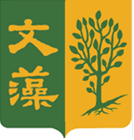 簽約單位：  甲  方：OOOOOOOO  乙  方：文藻學校財團法人文藻外語大學  丙  方：執行期間：000年00月00日 至 000年00月00日中華民國000年00月00日立合約書人： OOOOOOOO   (以下簡稱甲方)  	     文藻學校財團法人文藻外語大學  （以下簡稱乙方）基於共同推動學生實習制度之共識，雙方協議訂定下列事項，共同遵循。實習合作職掌甲方管理部門參與實習課程規劃、負責學生實習職務分配、報到、訓練    及輔導實習學生。乙方負責聯繫協調實習有關事項及安排分發學生實習單位，並指派輔導    教師負責指導學生實習。合約執行期限 實習月/週數：0 月/ 0 週 實習時數   ：000小時（總實習時數以實習證明為依據）實習學生資料 實習工作內容實習工作項目與職掌：_____________________________________________(或可寫如「校外實習機構提供實習職缺需求表」所示，但合約需附上需求表做為附件)。甲方工作項目安排以不影響學生健康及安全的工作為原則。實習報到乙方於實習前一週將實習生名單及報到資料寄達甲方，雙方如因事實需要     延長合作期程，宜由雙方同意後另約延長。甲方於學生報到時，應即給予職前訓練，並派專人指導，職前訓練時數計入實習時數。實習薪資：膳宿：交通：保險：(註:如實習機構未提供保險，請在本項註明：實習期間，保險費用由          乙方統一承保)。實習生輔導實習期間每位學生均由實習單位主管擔任指導老師，督導實務實習工作內   容及進行技能指導工作。實習期間乙方依實際狀況需要安排輔導老師赴甲方訪視實習生，負責實習    輔導、溝通、聯繫工作。甲方所安排之實習內容不得要求學生協助從事違法行為。甲方如有違反，乙方得逕行終止本合約，乙方學生與甲方實習關係亦告終止。實習考核實習期間由甲方主管及乙方實習輔導老師共同評核實習成績。甲方於實習結束後一週內函寄「文藻外語大學學生實習成績考評表」及「實習證明」至乙方。實習期間考勤依甲方規定考核。學生如有適應或表現欠佳情形，由甲方知 會乙方共同處理，經輔導未改善者得予取消實習資格或轉介其他單位。甲乙雙方不定期協調檢討實習各項措施，期使實習合作更臻完善。附則為顧及甲方之業務所需，乙方之實習學生得配合甲方要求簽署智慧財產權暨保密合約書。乙方之實習學生及輔導老師因參加本實習合作所知悉或持有甲方之營業秘密，無論於實習期間或實習結束，均不得洩漏予任何第三人或自行加以使用，亦不得將內容揭露轉述或公開發表。本合約所有相關附件均視為本合約之一部分，具合約條款完全相同之效力，    其他有關實習合作未盡事宜，甲乙雙方得視實際需要協議後另訂之。甲方對實習生相關資料須善盡資料保護責任與符合個人資料保護法之使用範圍。為落實性別平等精神及保障實習學生權益，甲方應依性別工作平等法對乙方學生具有保護義務，並建制相關規範、提供申訴管道及處理機制。當實習學生遭遇相關違反性別平等法令之情形，甲方應提供協助與處理，並於24小時內立即通知乙方。本合約書之準據法均以中華民國法令為準則。甲、乙雙方因本合約內容涉訟時，雙方合意以台灣高雄地方法院為第一審管轄法院。丙方同意合約書內容並已告知家長(監護人或法定代理人)。本合約書一式三份，甲、乙、丙三方各執一份存照。附件附件一：「文藻外語大學學生實習證明書」。附件二：「文藻外語大學學生實習成績考評表」。立合約書人：甲　方 : OOOOOOOOOOO代表人：OOOOOOOOOOO 地　址：OOOOOOOOOOO統一編號：OOOOOOOOO乙　方： 文藻學校財團法人文藻外語大學　代表人：               校長地　址： 80793高雄市三民區民族一路900號統一編號：76000424丙   方：身份證字號：戶籍地址：文藻學校財團法人文藻外語大學Wenzao Ursuline University of Languages學生校外實習成績考評表Internship Evaluation Form本表為學生校外實習成績考評表，請實習部門主管於學生實習結束後寄回文藻學校財團法人文藻外語大學學生事務處-生涯發展中心收。This evaluation form is to be completed by the supervisor after the intern’s completion of internship.  Please send the completed form to the Career Development Center, Office of Student Affairs of Wenzao Ursuline University of Languages. 學生之實習報告最遲應於實習結束前一週內繳交乙份給實習機構主管評核。Upon completing the internship, the intern student should hand in the Internship Report to the supervisor within one week.